TRUNG THU CÙNG HỌC SINH TRƯỜNG TIỂU HỌC GIANG BIÊNCứ mỗi dịp đến Rằm tháng Tám âm lịch hàng năm, người dân Việt lại náo nức chào đón Tết Trung thu, đặc biệt là những đứa trẻ. Hòa chung với không khí phấn khởi của thiếu nhi cả nước chào đón Tết Trung thu 2022, ngày 09/09/2022 (14 tháng Tám âm lịch) trường Tiểu học Giang Biên tổ chức ngày hội Trung thu thật đặc biệt, ấn tượng. Học sinh toàn trường cùng tập thể GV – CNV đã có một Lễ Trung thu đầy ý nghĩa và tràn ngập tiếng cười.Trường ta mở hội đón trăngChúng em háo hức rộn ràng tham gia.Đèn lồng rực rỡ sắc hoaTùng dinh nhịp trống khéo hòa điệu lân.     Từ đầu giờ chiều, Hội thi trưng bày mâm cỗ đã diễn ra tưng bừng. Hàng chục mâm cỗ được giáo viên, phụ huynh và học sinh các lớp trang trí rất công phu và tỉ mỉ với nhiều loại quả khác nhau, rất hiện đại nhưng vẫn giữ gìn được bản sắc văn hóa truyền thống. Với mong muốn các em có một sân chơi vui vẻ, có cơ hội gặp gỡ giao lưu bạn bè và giáo dục kĩ năng sống nhằm giúp các em hiểu hơn về ý nghĩa của ngày tết Trung thu. Cha mẹ học sinh đã nhiệt tình phối hợp với nhà trường để tạo sân chơi bổ ích cho các em.Mâm cỗ mẹ khéo bày thêmBánh khảo, bánh nướng thật mềm thật ngon.Bưởi, hồng đủ sắc ngọt dònSen hồng mới hái hãy còn ngát hương.     Ngày Trung thu năm nay thực sự đã để lại trong kí ức các em nhiều ấn tượng sâu sắc, góp phần gây hứng thú cho các em bước vào năm học mới đạt nhiều thành công tốt đẹp. Đây không chỉ là một trong những hoạt động hết sức có ý nghĩa, tạo sân chơi lành mạnh cho các em học sinh mà còn góp phần đưa môi trường giáo dục vui tươi, lành mạnh để Tết Trung thu thực sự là ngày hội của trẻ thơ, góp phần cổ vũ, động viên các em học sinh trong nhà trường bước vào một năm học mới đạt được nhiều thành tích cao trong học tập.Dưới đây là một số hình ảnh trong ngày hội: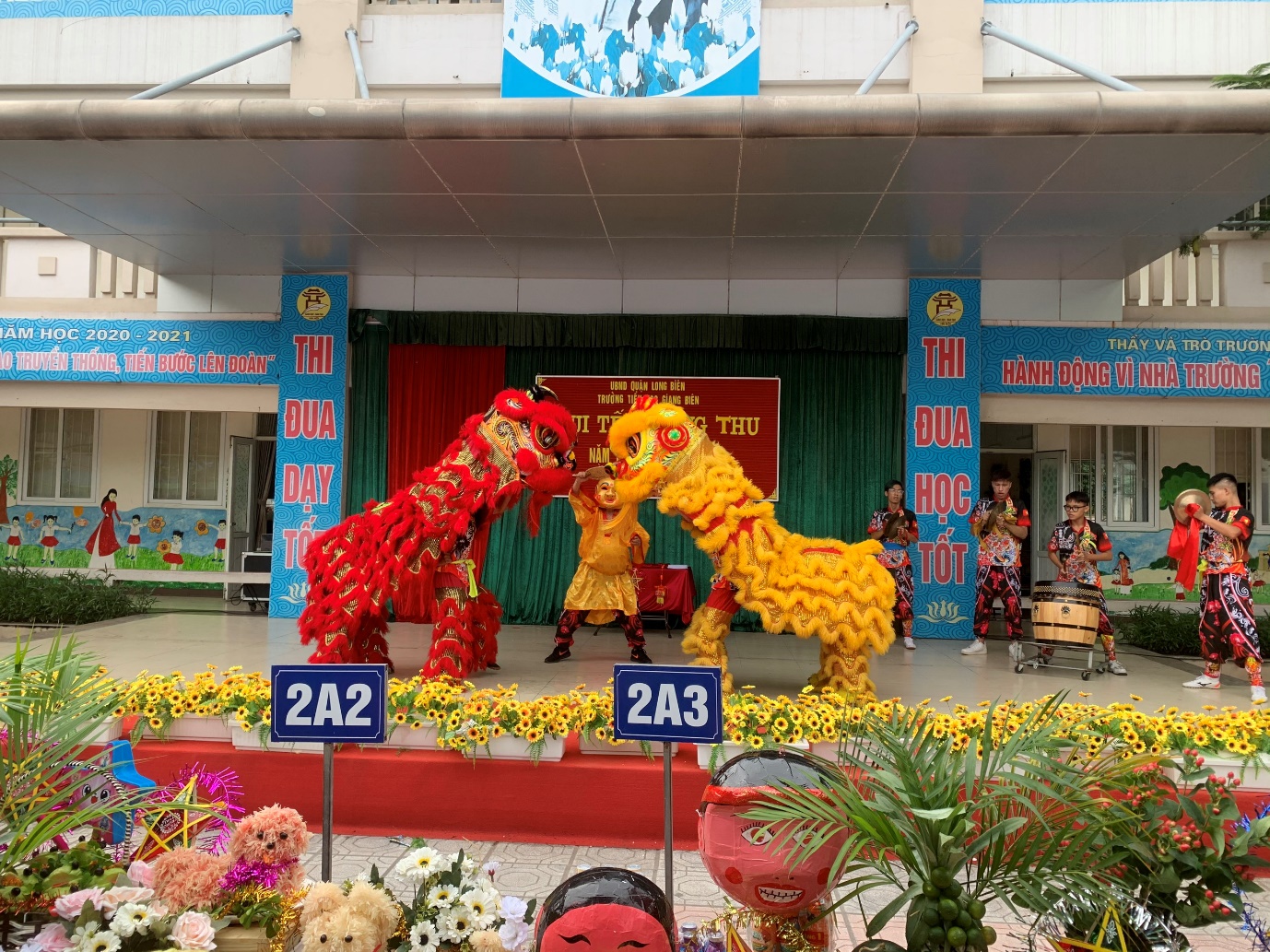 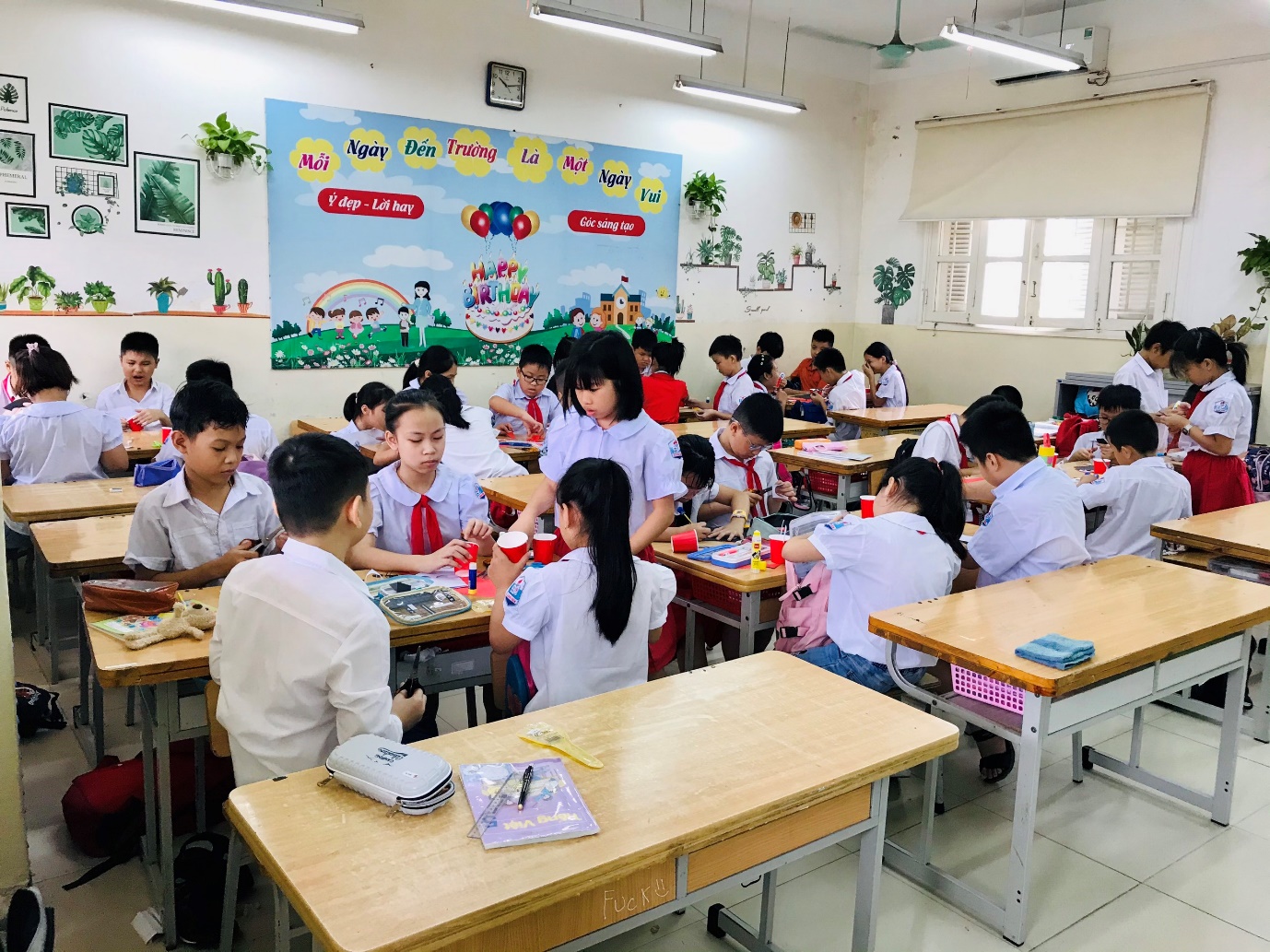 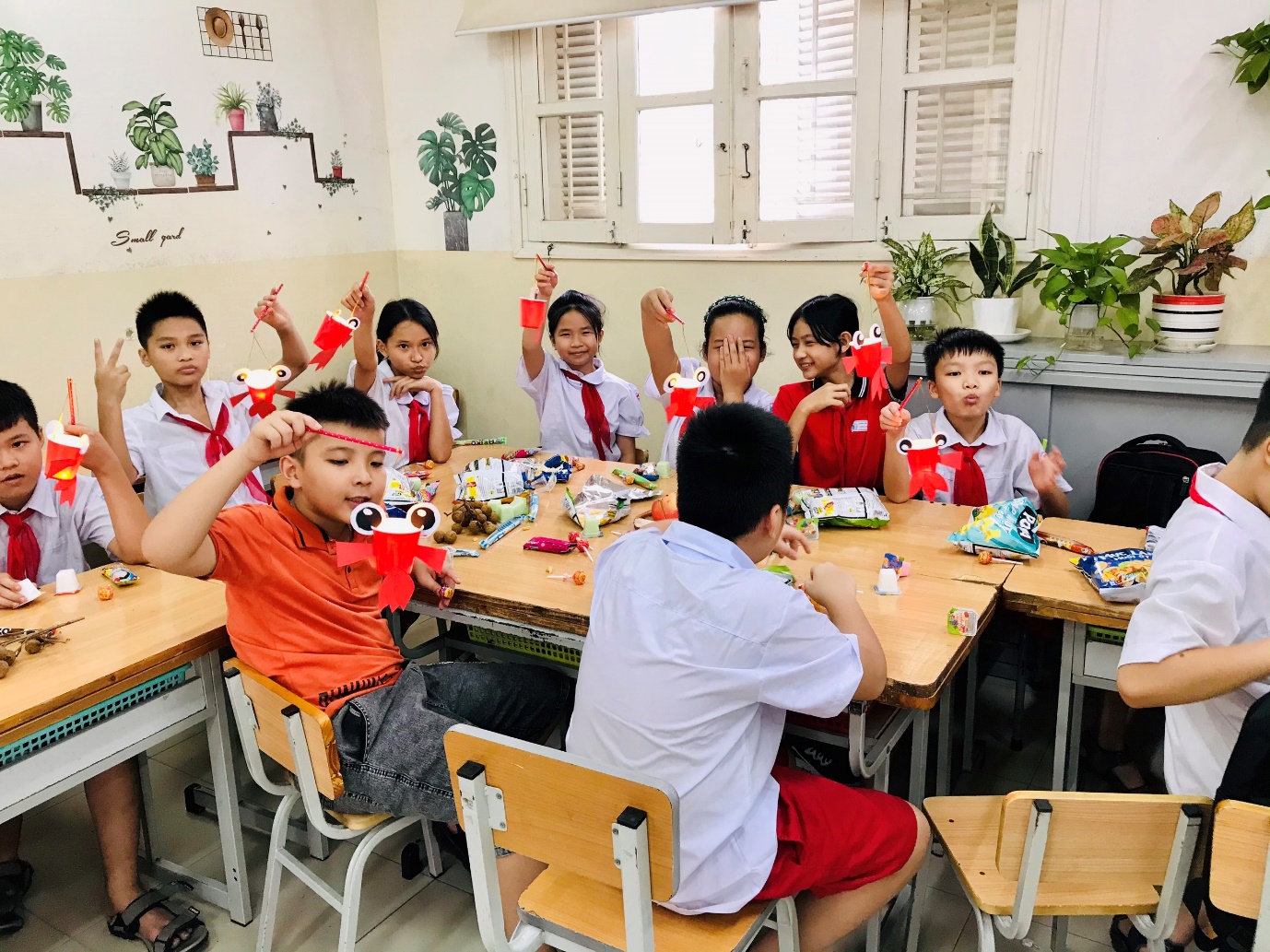 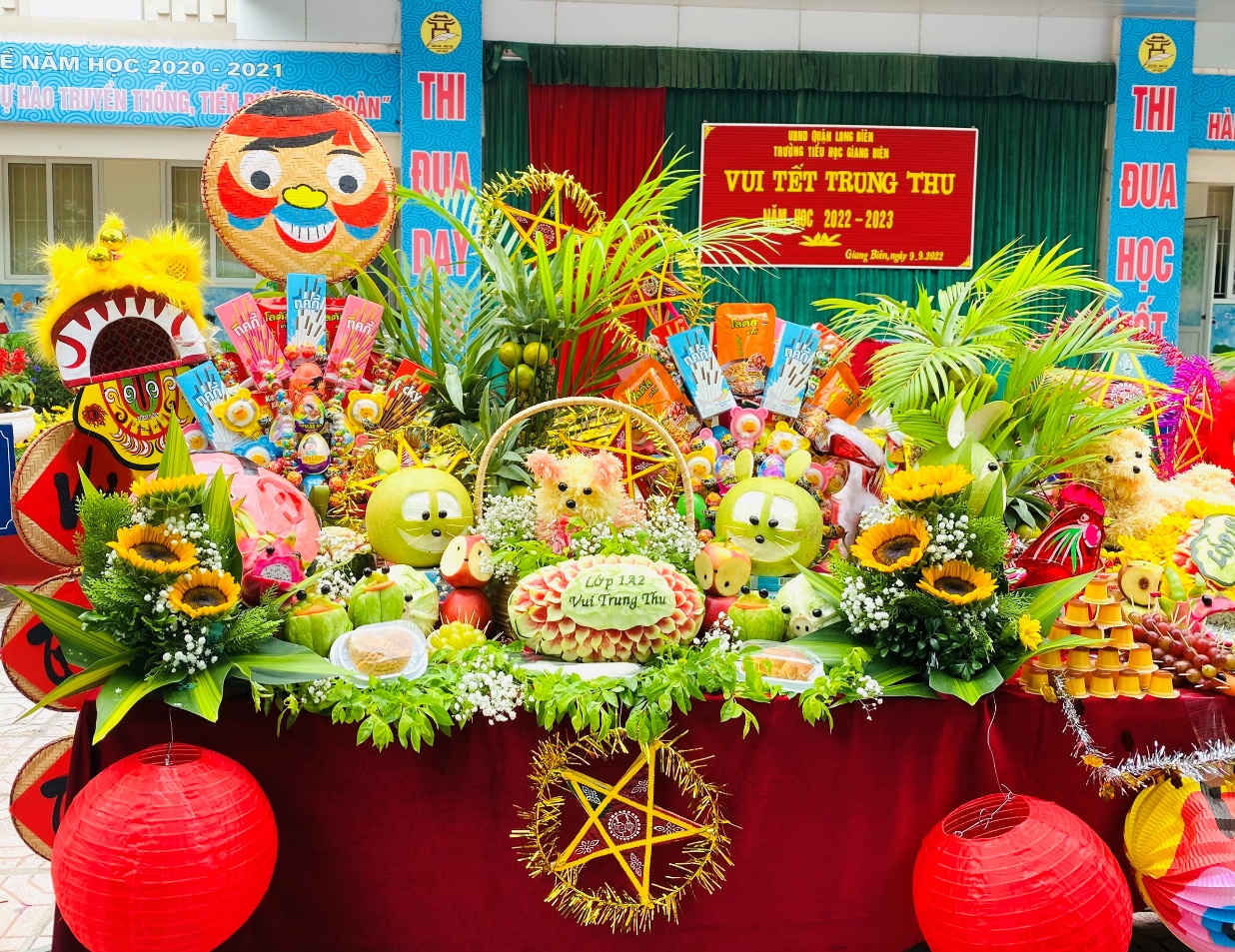 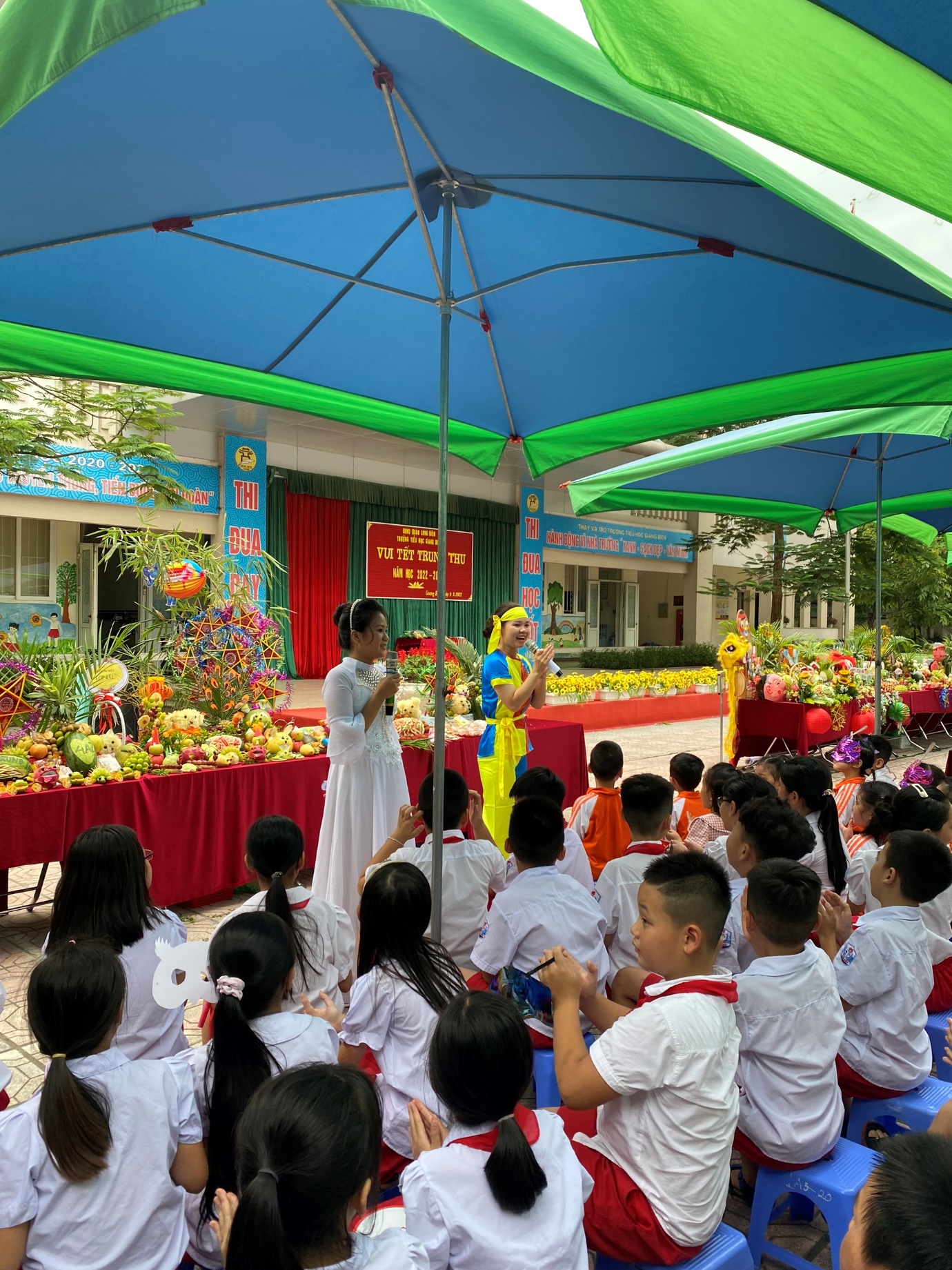 